FACULTAD  DE INGENIERÍA AGRARIA, INDUSTRIAS                                               ALIMENTARIAS Y AMBIENTAL 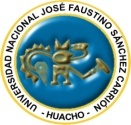             ESCUELA ACADÉMICO PROFESIONAL DE INGENIERÍA       AMBIENTALSÍLABOASIGNATURA: FÍSICA IIDATOS GENERALESCÓDIGO DE LA ASIGNATURA	                 : 202ESCUELA ACADÉMICO PROFESIONAL   : Ingeniería  Ambiental.DEPARTAMENTO ACADÉMICO  	     : Ingeniería  Ambiental. CICLO  					     : IIICRÉDITOS				     : 04CONDICIÓN 				     : Obligatorio HORAS SEMANALES                	                 : T: 03h -  Lab 02h PRE-REQUISITO 			                 : Física ISEMESTRE   ACADÉMICO         	     : 2018 – IDURACION                                                   : 17 SemanasINICIO                                                           : 02 – 04 – 18CULMINACION                                             : 27 – 07 – 18       DOCENTE RESPONSABLE        	     : Lic. JULIO  RODRIGUEZ G.CORREO ELECTRÓNICO		     : jrodriguez_g@yahoo.es                                                                      : juanjuliorg_14@hotmail.comCATEGORÍA DOCENTES                            : Asociado TPJUSTIFICACIÓNEl curso de Física II es parte importante del plan de estudios de la Escuela Académico profesional de Ingeniería Ambiental, como un curso básico para los estudiantes del III ciclo, el cual está orientado a proporcionar a los futuros ingenieros una sólida base teórico – práctica que le permita identificar y darle solución a los problemas del medio ambiente.Aborda las siguientes áreas de la Física: Elasticidad, Mecánica de fluidos. Temperatura y calor. Termodinámica. Ondas – Acústica. Ley de Coulomb. Campo Eléctrico. Ley de Gauss. Capacitancia. Diferencia de Potencial. Corriente Eléctrica y Resistencia. Circuitos de Corriente Continua. Magnetismo. OBJETIVOSObjetivos específicosReconoce, diferencia y aplica los diferentes tipos de esfuerzo.Aplica las leyes de la mecánica de fluidos en la solución de problemas.Resuelve problemas aplicando la ecuación de continuidad y       Bernoulli.Describe el funcionamiento de los diferentes tipos de termómetros y resuelve problemas de cambios de fase.Analiza y explica los principios en que se basan las máquinas de calor, los motores de combustión interna y los refrigeradores y aplica éstos principios en la solución de problemas.Analiza y explica los diferentes tipos de ondas mecánicas y aplica la descripción matemática de una onda en la solución de problemas.Analiza y diferencia el comportamiento de los cuerpos cargados eléctricamente y Aplica la ley de Coulomb en la solución de problemas.Distingue las propiedades de la resistencia eléctrica y aplica las leyes de Ohm y Joule en la solución de problemas.Objetivos Generales      Aplica las leyes, principios y fundamentos de la mecánica de fluidos, temperatura y calor, termodinámica, ondas, electricidad y magnetismo, identificando, formulando y resolviendo problemas propios de la especialidad vinculados a la física. Para tener una actitud perseverante – analítica, critica y una alta disposición para trabajar en equipo. ESTRATEGIAS METODOLÓGICAS:Según la unidad de aprendizaje y características del tema se utilizarán los siguientes métodos, procedimientos y técnicas didácticas:   Métodos didácticosPor la forma enseñanza – aprendizaje	Inductivo - DeductivoPor la actividad de los educandos.	Activos y pasivosPor la forma de organización de las actividadesMixtos, individualizados (personalizado y estudio supervizado), socializados (interaprendizaje).              Procedimientos didácticos:Observación, experimentación, autoaprendizaje, estudio dirigido, la asignación, dinámica grupal,  exposición.            Técnicas didácticasDirecta – indirecta, resolución de problemas, prácticas calificadas, guías –  separatas, lectura. Tareas monográfícas, proyectos didácticos, discusión en pequeños grupos, discusión dirigida.CRONOGRAMA ACADEMICOPRIMERA UNIDÁD: ELASTICIDAD Y MECÁNICA DE FLUIDOSSemana  I Esfuerzos. Esfuerzo normal de tensión.Esfuerzo normal de  compresión. Deformación normal.Diagramas esfuerzo – deformación.Semana  IIEsfuerzo cortante.Esfuerzo de volumen.Deformación por corte.Ejercicios y problemas de esfuerzos.Semana  IIIEstática de fluidos: Propiedades y características de un fluido.Densidad, Peso específico, y Presión. Presión hidrostática.Principios de Pascal y Arquímedes.Manómetros y Barómetros. Unidades y conversiones.Ejercicios y problemas de estática de fluidos.Semana  IVDinámica de fluidos: Fluido ideal, estable, laminar, turbulento.Flujo de fluidos.Gasto o caudal. Ecuaciones  de continuidad y de Bernoulli.Ejercicios y problemas de Dinámica  de fluidos. . Semana  VCapilaridad y tensión superficial.Mediciones de flujo: medidor de flujo Venturi.Tubo de Pitot. Orificio en el lado de un tanque.Semana  VIViscosidad y ecuación de Poiseuille.Fuerzas hidrostáticas sobre: Superficies sumergidas planas y curvas.Seminario de problemas.SEGUNDA UNIDÁD:  TEMPERATURA, CALOR Y TERMODINÀMICASemana VIITemperatura.Equilibrio térmico  y  Ley cero de la termodinámica.Termómetros y escalas de temperatura.Dilatación térmica y Esfuerzos térmicos.Ejercicios y problemas de temperatura.Semana VIIIPrimera Evaluación Parcial.Semana IXCalor: Definición. Capacidad calorífica, calor específico y capacidad calorífica molar.Calorimetría y cambios de fase. Cálculos del calor.Mecanismos de transferencia de calor.Ecuaciones de estado y ecuación de los gases ideales.Teoría cinética de los gases.Seminario de problemas de calor.Semana  XTermodinámica: Sistemas termodinámicos.Trabajo realizado al variar el volumen.Caminos entre los estados termodinámicos.Energía interna y la primera ley de la termodinámica.Clases de procesos termodinámicos.Seminario de problemas de la primera ley de la termodinámica.Semana  XIEnergía interna de un gas ideal.Capacidad calorífica de un gas ideal.Procesos adiabáticos para un gas ideal.La segunda ley de la termodinámica y el ciclo de Carnot.Entropía.Máquinas de calor.Motores de combustión interna y refrigeradores.Ejercicios y problemas de máquinas de calor.TERCERA UNIDÁD: ELECTROSTATICA Y CORRIENTE ELÉCTRICASemana XIIElectrostática. Carga eléctrica: Principios de conservación y cuantización de la carga.Conductores, aislantes y cargas inducidasFuerza eléctrica y ley de Coulomb. Campo eléctrico.Determinación de campos eléctricos producidos por distribución de cargas discretas y distribución de cargas continuaDipolos eléctricosSemana XIIILey de Gauss y Potencial eléctrico.Flujo eléctricoAplicaciones de la ley de GaussPotencial eléctrico. Energía potencial eléctricaDeterminación de potencial eléctrico producido por distribuciones de carga discretas y  distribución de carga continua.Semana XIVCapacitancia. CapacitoresCapacitores en serie y paraleloAlmacenamiento de energía en capacitoresDieléctricosSemana XVCorriente eléctricaResistividad y resistenciaf.e.m. y circuitosEnergía y potencia en circuitosResistores en serie y en paraleloReglas de Kirchhoff.Circuitos R-C: Carga y descarga de un capacitor.Semana XVISegunda Evaluación ParcialSemana XVII            Examen sustitutorio VI.   METODOLOGÍA DE EVALUACIÓNLa evaluación del aprendizaje será permanente, para de esta manera detectar las dificultades en el momento que se producen, analizar sus causas y readecuar las actividades de aprendizaje a las necesidades del alumno.La evaluación se efectuará en forma paralela al desarrollo del curso. Para tal efecto se tendrá en cuenta el desarrollo oportuno de las  actividades propuestas, la asistencia a clase, la participación en clase y las pruebas parciales.CONDICIONES DE EVALUACIÓNAsistencia a clases de forma regular en un 70% (según Reglamento Académico Vigente Aprobado).Se tomará un examen sustitutorio a quienes tengan un promedio no menor de 07. El promedio final para dichos educandos no excederá a la nota 12 (según Reglamento académico vigente)NORMAS DE EVALUACIÓNPara la evaluación se tendrá en cuenta lo siguiente:Se tomarán dos exámenes parciales (EP1 y EP2) que se promedian con las intervenciones orales (NP1 y NP2) Para el promedio del trabajo académico (PTA) se tendrá en cuenta, los trabajos prácticos, las prácticas calificadas y seminarios de problemas por cada unidad y las prácticas de laboratorio.La nota final (NF) se obtendrá mediante la siguiente fórmulaNF = (NP1) + (NP2) + (PTA)BIBLIOGRAFÍA BÁSICA“Física” Vol.  I y II				           SERWAY, Raymond A.“Física Universitaria” Vol. 1 y 2	                       SEARS – ZEMANSKY“Física” Vol.  I y III				            M. Alonso - E. Finn“Física General y Experimental” Vol  I y II.		José Goldemberg		“Física para ciencias e Ingeniería”Vol.I y II	           Mac Melvey H. Groth“Fisica” Vol.  I y 2				            R. Resnick – D Halliday“Física” Vol.  I				            Tipler PaulCOMPLEMENTARIAFísica conceptual				            Hewitt Paul G.Circuitos eléctricos                                                  Edminister Joseph A.Fundamentos de Termodinámica                           Van Wylen & Sonntag-BorgnakeMecánica de Fluidos                                               Gerhart P –Gross R-HochnsteinHuacho, Abril   2018________________________Lic. Julio Rodríguez Geldres.Profesor del curso